Obec Horné Otrokovce                                              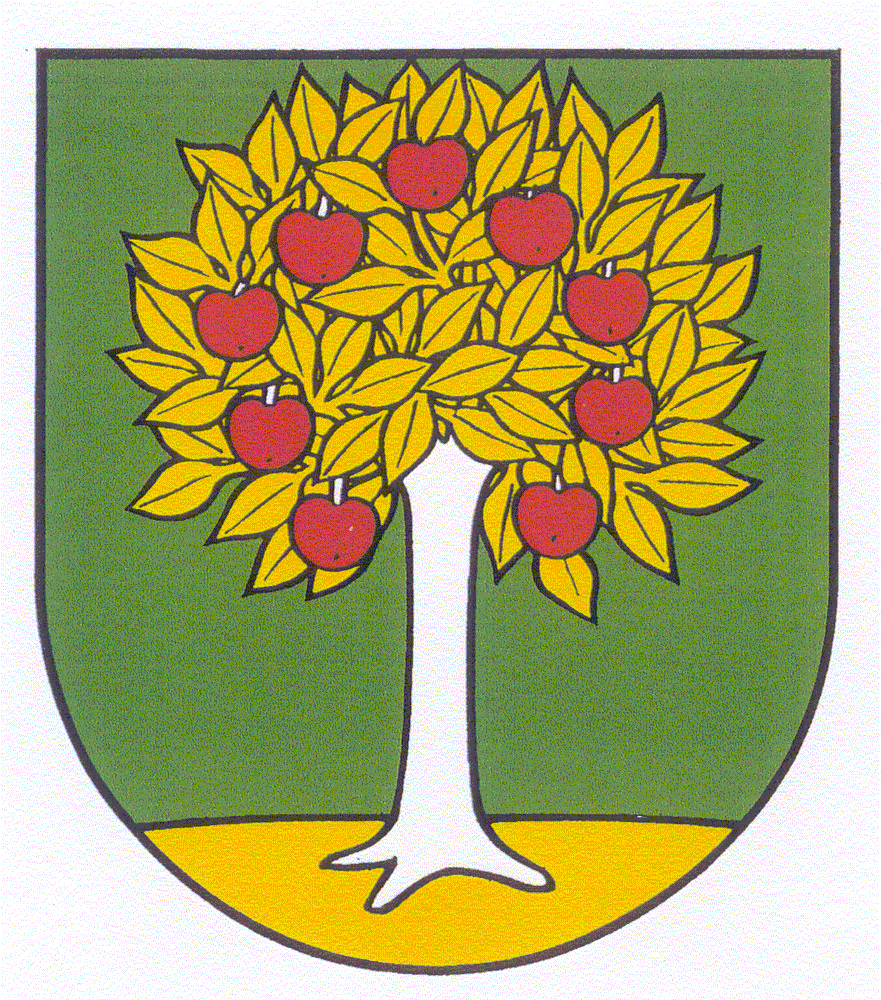                Obecný úrad, 92062, Horné Otrokovce č. 146                   Súhrnná správa o zákazkách s nízkymi hodnotami podľa § 117                                                                                            Zákona č 343/2018 Z. z. o verejnom obstarávaní a o zmene a doplnení niektorých                                                                                                 zákonov v z.n.p., s cenami vyššími ako 5000,00 € za obdobie kalendárneho štvrťroka.1.štvrťrok 2020/ od 1.1.2020 – 31.3.2020/V Horných Otrokovciach, dňa 27.4.2020PoradiePredmet zákazkyHodnota zákazkyIdentifikácia dodávateľa1.Stavebné práce na kultúrnom dome Hor.Otrokovce13074,79 €  bez DPH Samostav s.r.o. Horné Otrokovce 1382.Oprava stropu telocvične ZŠ s MŠ Horné Otrokovce9637,32 €  bez DPHSamostav s.r.o. Horné Otrokovce 138 3.4.